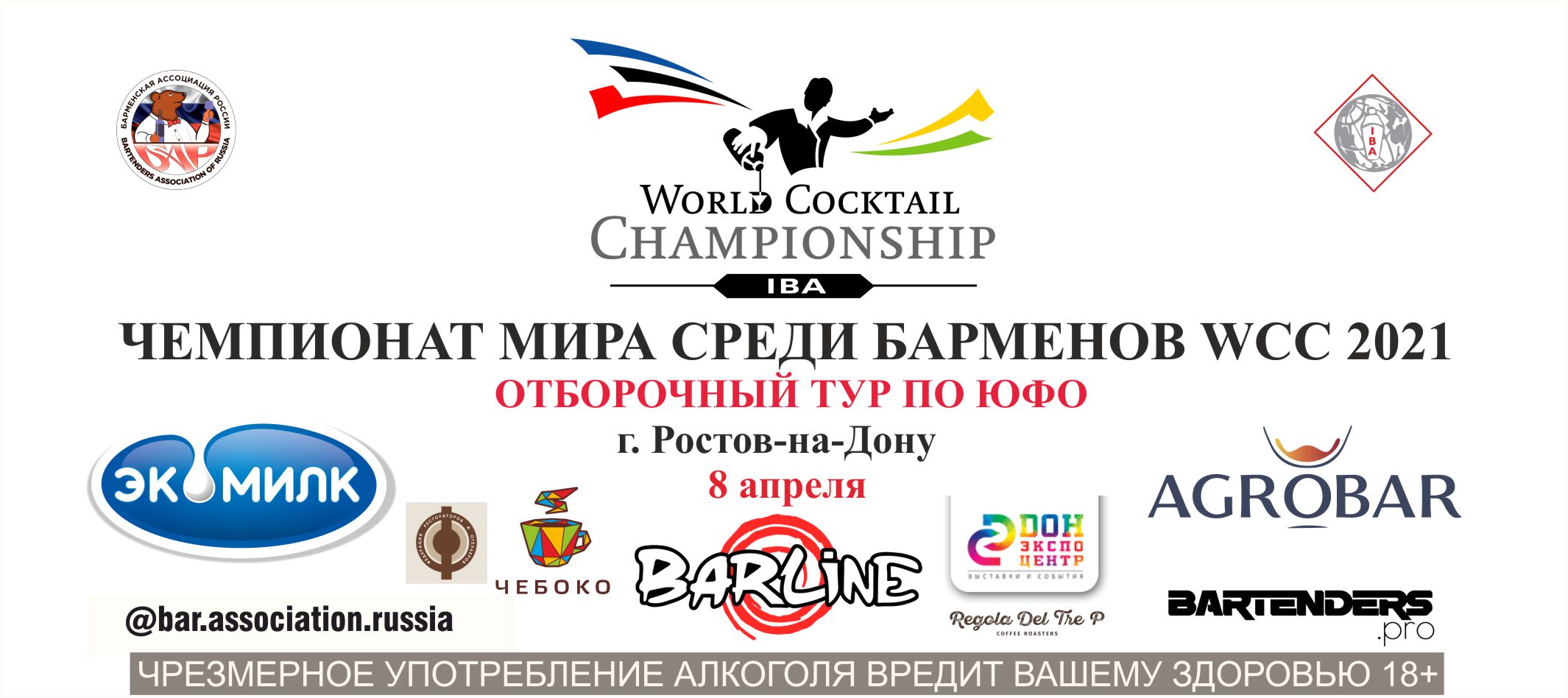                                                     Оценочный лист «техника» в категории Best Profi                                                                         Номинация Bar style№ Участника_____________            Название коктейля ___________________________________№ Участника_____________            Название коктейля ___________________________________№ Участника_____________            Название коктейля ___________________________________БонусНачальный балл 30Количество оправданных элементов, трюков |_3_||_3_|_6_|_9_|_12_|_15_|_18_|Эффективность трюков (скорость и функционал) |_3_||_3_|_6_|Уровень Сложности трюков |_3_||_3_|_6_|Оригинальность (новизна) |_3_||_3_|_6_|Артистизм, гладкость выступления, реакция зрителей |_2_||_2_|_4_|ИТОГ: +|_____| БалловШтрафГигиена – Касание руками:  - питьевой части (края) бокала, max |_2_|- внутренней части шейкера или смесительного стакана max |_2_|, - украшения не щипцами или не за шпажку  max |_2_||_2_|_4_|_6_|Нарушение технологии приготовления|_3_|Несоблюдение рецептуры: - напитки не отмерены должным образом, нет мерной посуды max |_2_|, - нет отдельного джиггера для другого коктейля  max |_2_||_2_|_4_|Падение шейкера, бутылки, посуды |_2_||_2_|_4_|Количество проливов, упавший лёд |_1_||_1_|_2_|_3_|_4_|Продукция партнёров на барной поверхности: - расположена не должным образом, этикетки не повёрнуты к гостю|_3_|Неуверенность в своих действиях|_2_|Неправильное охлаждение посуды или инвентаря:- охлаждение внешней части смесительного стакана в шейкере max |_2_|- слив талой воды в рабочий лёд max |_2_|- посуда не охлаждена  max |_2_||_2_|_4_|_6_|Опасное падение предмета, безопасность гостей.|_3_|Ненаполненность или неравномерность налива в бокалы.|_2_|Рабочее место не убрано|_3_| ИТОГ: -- |_____| БалловВремя (коэффициент) в секундах: большее _____–  своё _____/ 10 = _______КОЛЛИЧЕСТВО БАЛЛОВ: начальный 30  +  БОНУС (max 40) ________ –   ШТРАФ (max 40)______ + (коэффициент времени)______=| ____ |БАЛЛОВФ.И. Жюри_________________ 